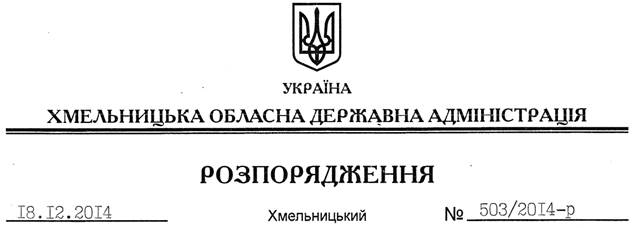 На підставі статей 6, 13, 21, 39 Закону України “Про місцеві державні адміністрації”, статей 17, 59, 122-124, частини 2 статті 134 Земельного кодексу України, статті 51 Водного кодексу України, статей 22, 50 Закону України “Про землеустрій”, розглянувши клопотання ТОВ “Романівські Товтри” та подані матеріали:1. Надати дозвіл товариству з обмеженою відповідальністю “Романівські Товтри” на розроблення проекту землеустрою щодо відведення земельної ділянки водного фонду із земель державної власності орієнтовною площею 16,0000 га, яка розташована за межами населеного пункту на території Вільховецької сільської ради Чемеровецького району, з метою подальшої передачі у користування на умовах оренди для культурно-оздоровчих потреб, рек реаційних, спортивних і туристичних цілей. 2. ТОВ “Романівські Товтри” при розробленні проекту землеустрою щодо відведення земельної ділянки водного фонду забезпечити дотримання вимог чинного законодавства.3. Контроль за виконанням цього розпорядження покласти на заступника голови облдержадміністрації відповідно до розподілу обов’язків.Перший заступник голови адміністрації								  О.СимчишинПро надання дозволу на розроблення проекту землеустрою щодо відведення земельної ділянки водного фонду ТОВ “Романівські Товтри”